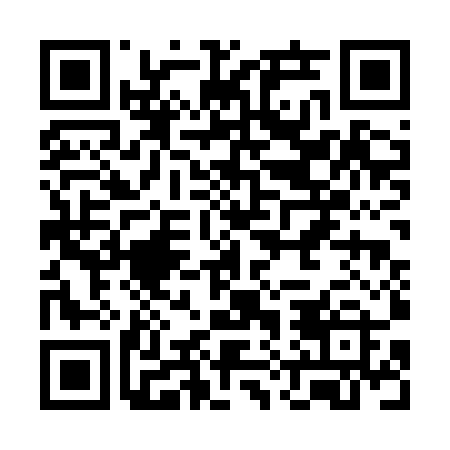 Ramadan times for Azuolaiciai, LithuaniaMon 11 Mar 2024 - Wed 10 Apr 2024High Latitude Method: Angle Based RulePrayer Calculation Method: Muslim World LeagueAsar Calculation Method: HanafiPrayer times provided by https://www.salahtimes.comDateDayFajrSuhurSunriseDhuhrAsrIftarMaghribIsha11Mon4:464:466:4912:354:216:216:218:1712Tue4:444:446:4712:344:226:236:238:1913Wed4:414:416:4412:344:246:256:258:2114Thu4:384:386:4212:344:266:276:278:2315Fri4:354:356:3912:334:276:296:298:2616Sat4:324:326:3612:334:296:316:318:2817Sun4:294:296:3412:334:306:336:338:3018Mon4:264:266:3112:334:326:356:358:3219Tue4:234:236:2912:324:346:376:378:3520Wed4:204:206:2612:324:356:396:398:3721Thu4:174:176:2412:324:376:416:418:4022Fri4:144:146:2112:314:386:436:438:4223Sat4:114:116:1812:314:406:456:458:4424Sun4:084:086:1612:314:426:476:478:4725Mon4:054:056:1312:314:436:496:498:4926Tue4:024:026:1112:304:456:516:518:5227Wed3:593:596:0812:304:466:536:538:5428Thu3:553:556:0512:304:486:556:558:5729Fri3:523:526:0312:294:496:576:579:0030Sat3:493:496:0012:294:516:596:599:0231Sun4:454:456:581:295:528:018:0110:051Mon4:424:426:551:285:548:038:0310:082Tue4:394:396:531:285:558:058:0510:103Wed4:354:356:501:285:568:078:0710:134Thu4:324:326:471:285:588:098:0910:165Fri4:284:286:451:275:598:118:1110:196Sat4:254:256:421:276:018:138:1310:227Sun4:214:216:401:276:028:158:1510:248Mon4:174:176:371:266:048:178:1710:279Tue4:144:146:351:266:058:198:1910:3010Wed4:104:106:321:266:068:218:2110:34